毕业班各班应修课程1、2016会计专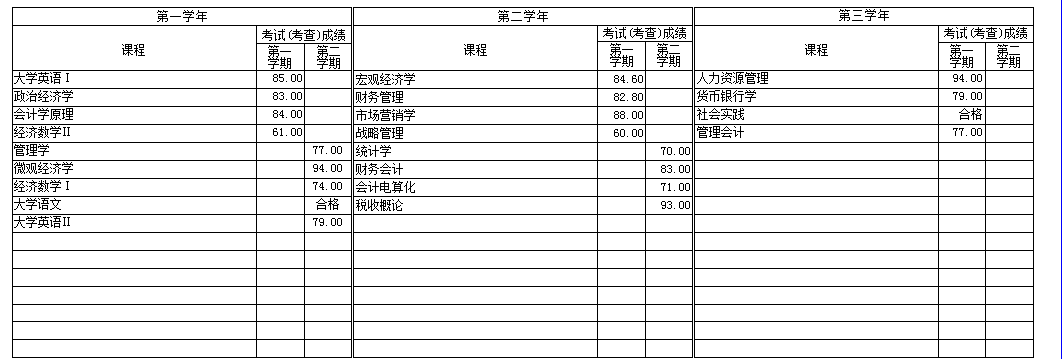 2、2016人力资源管理专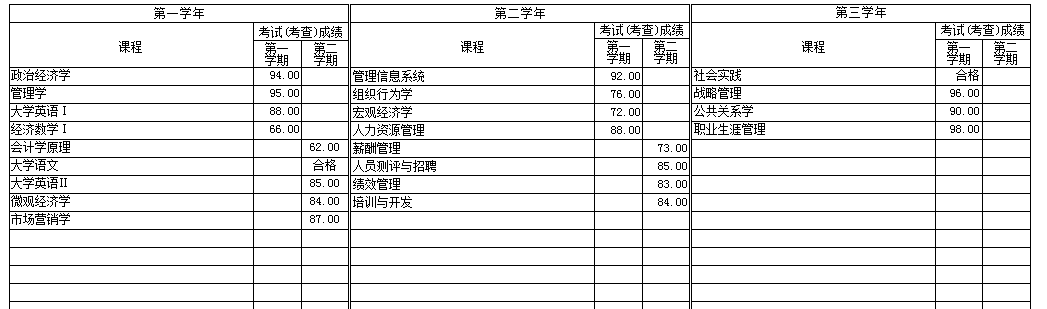 3、2016工商管理专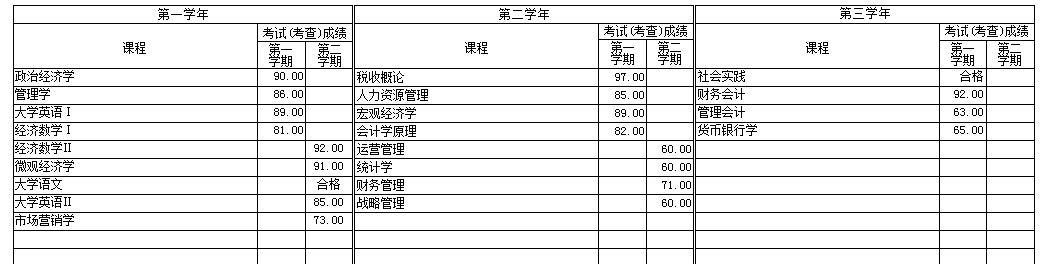 4、2016工商企业管理专升本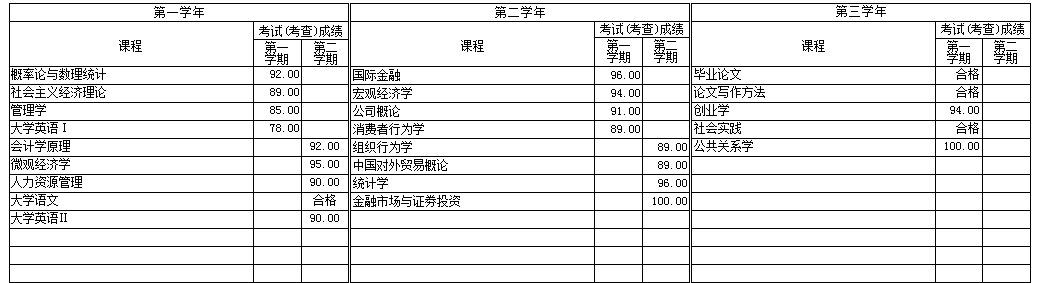 5、2016人力资源管理专升本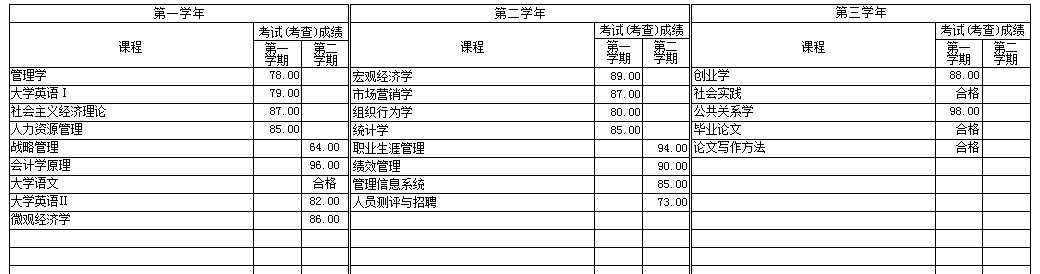 6、2016会计学专升本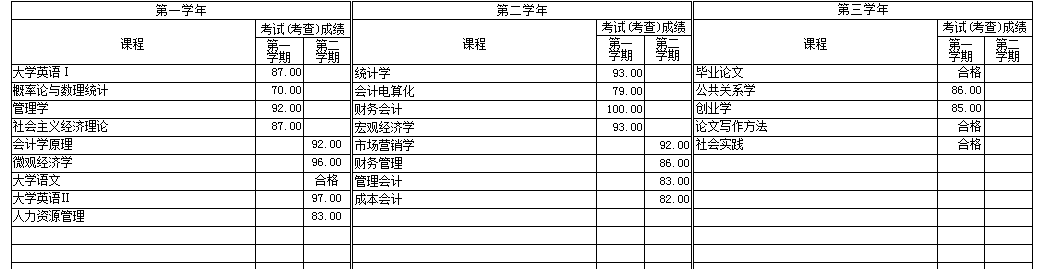 